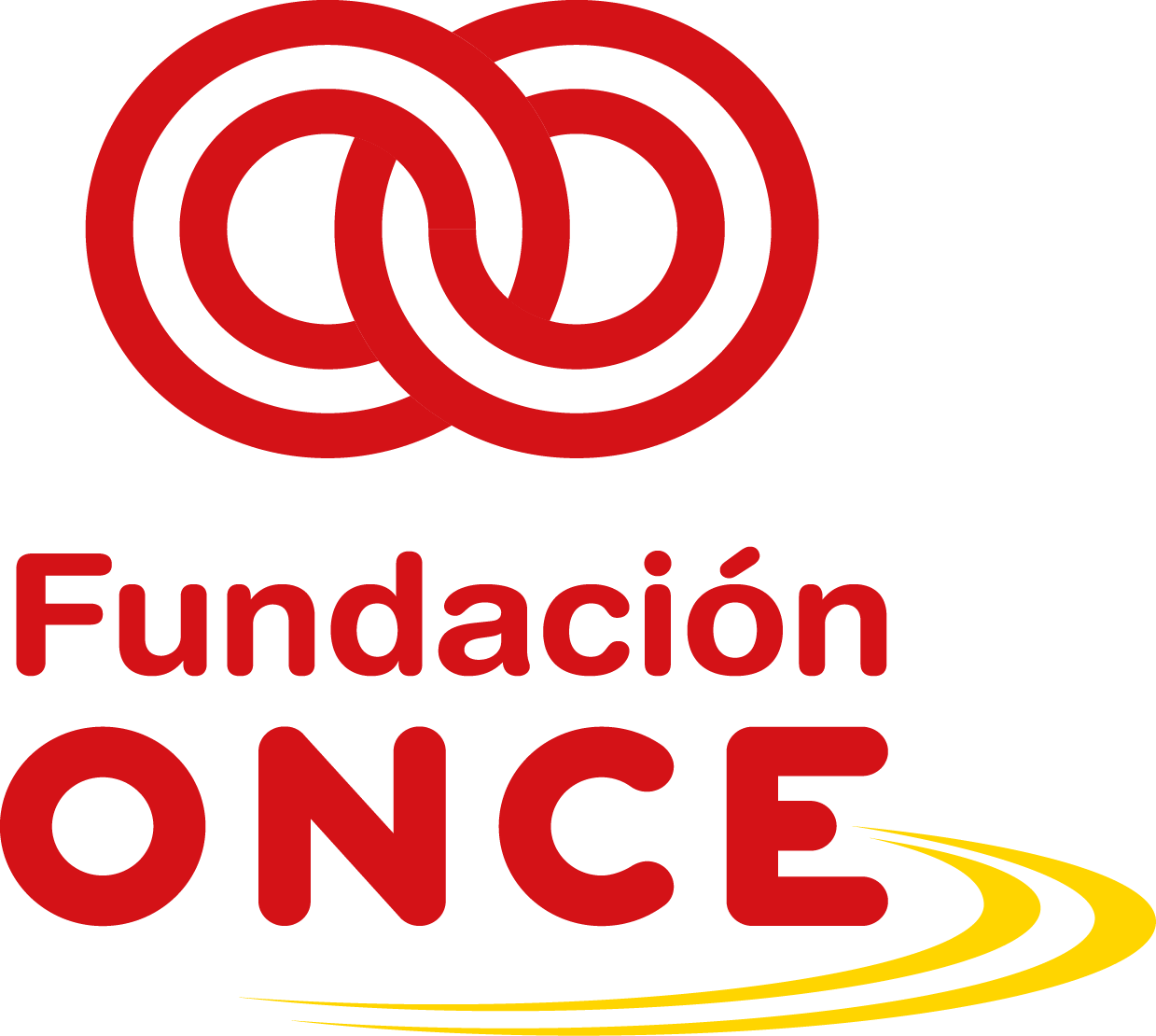 Convocatoria general 2018 de ayudas económicas de la Fundación ONCE en el marco del Programa Operativo de Inclusión Social y Economía Social 2014-2020 cofinanciado por el Fondo Social Europeo (FSE).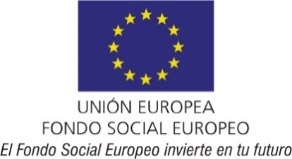 CERTIFICADO DE COMPROMISO DE APORTACIÓN DE FONDOS PROPIOSD./Dª. _________________________________________, con DNI ______________, en nombre y representación de la entidad _____________________________, con CIF _________, con domicilio en _______________________________, en relación con el proyecto __________________________________(nombre completo del proyecto tal y como se indica en el formulario de solicitud), objeto de solicitud, presentado en la Convocatoria de ayudas económicas de la Fundación ONCE 2018, en el marco del Programa Operativo de Inclusión Social y Economía Social 2014-2020 cofinanciado por el Fondo Social Europeo.CERTIFICAQue la entidad _________________________________, de acuerdo con los procedimientos internos legalmente establecidos para la disposición de fondos para la ejecución de actividades, se compromete a aportar la cantidad de ______________ euros, como aportación de Fondos Propios para la cofinanciación exigida en la convocatoria,  en el proyecto ______________________________________________(nombre completo del proyecto tal y como se indica en el formulario de solicitud), objeto de solicitud, presentado en la Convocatoria de ayudas económicas de la Fundación ONCE 2018, en el marco del Programa Operativo de Inclusión Social y Economía Social 2014-2020 cofinanciado por el Fondo Social Europeo.En caso de incumplimiento en la aportación de los citados fondos quedo informado de que la Fundación ONCE se reserva la facultad, tanto para desestimar la solicitud presentada, si ésta aún no se hubiese resuelto, como para modificar su Resolución en caso de que ésta se hubiera resuelto favorablemente.Esta modificación podrá implicar la pérdida total o parcial del derecho a la ayuda concedida y el consiguiente reintegro, en su caso.Y para que así conste, firmo la presente en __________, a__ de____de _____(Firma del Representante legal y sello de la entidad)